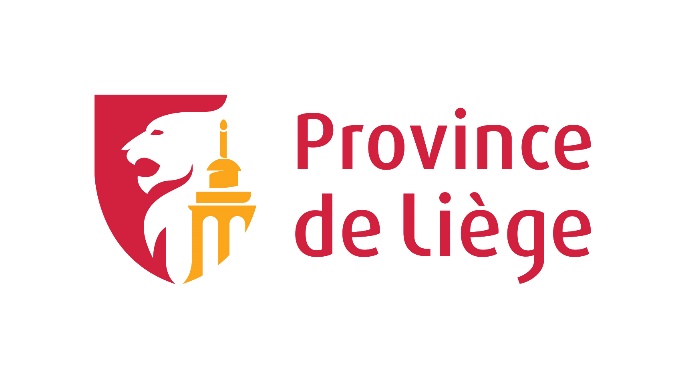 Demande de location du Studio de la Province de LiègeDans le cadre de votre demande de réservation du studio, merci de compléter le formulaire ci-dessous. Votre projet musicalDécrivez votre projet musical : ……………………………………………………………………………………………………………………………………………………………………………………………………………………………………………………………………………………………………………………………………………………………………………………………………………………………………………………………………………………………………………………………………………………………………………………………………………………………………………………Décrivez en quelques lignes vos expériences antérieures : ……………………………………………………………………………………………………………………………………………………………………………………………………………………………………………………………………………………………………………………………………………………………………………………………………………………………………………………………………………………………………………………………………………………………………………………………………………………………………………………Le studioQuels sont les objectifs de l’enregistrement ? ……………………………………………………………………………………………………………………………………………………………………………………………………………………………………………………………………………………………………………………………………………………………………………………………………………………………………………………………………………………………………………………………………………………………………………………………………………………………………………………À quelles fins souhaitez-vous utiliser le studio (biffez les mentions inutiles)EnregistrementMontage sonoreMixageVotre évaluation du volume d’heures à consacrer à votre projet en studio… heuresContactStructure : ……………………………………………………………………………………………………………………………………………Nom et prénom : ………………………………………………………………………………………………………………………………..E-mail : ……………………………………………………………………………………………………………………………………………..Téléphone : ……………………………………………………………………………………………………………………………………..Nous vous recontacterons dans les plus brefs délais !Merci.En sa qualité de responsable du traitement de données à caractère personnel, la Province de Liège, Place Saint-Lambert, 18A à 4000 Liège, est soucieuse de la sécurité et de la confidentialité de vos données.
En particulier, elle s’engage à respecter les dispositions du Règlement général européen sur la protection des données n°2016/679 (le RGPD), ainsi que la loi belge du 30 juillet 2018 relative à la protection des personnes physiques à l'égard des traitements de données à caractère personnel.Les données à caractère personnel collectées dans le formulaire ci-dessus seront uniquement traitées pour répondre à votre demande. Aucune donnée à caractère personnel ne sera transmise à des tiers. Vos données seront conservées durant le temps du traitement de votre demande. Dans ce cadre, nous vous informons que vous disposez à tout moment des droits d’accès, de rectification, d’effacement, de limitation de traitement, de portabilité et d’opposition concernant lesdites données. Ces droits peuvent être exercés en prenant contact avec le délégué à la protection des données dont les coordonnées sont mentionnées ci-dessous. 
Contact pour tout renseignement complémentaire concernant la protection des données à caractère personnel : info.dpo@provincedeliege.be – ou A l’attention du délégué à la protection des données, place de la République française 1, 4000 Liège. 